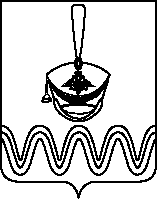 П О С Т А Н О В Л Е Н И ЕАДМИНИСТРАЦИИ БОРОДИНСКОГО СЕЛЬСКОГО ПОСЕЛЕНИЯПРИМОРСКО-АХТАРСКОГО РАЙОНА от 09 июля 2018 г.                                                                                               № 159станица БородинскаяОб утверждении Порядка принятия решения о предоставлении бюджетных инвестиций юридическим лицам, не являющимся муниципальными бюджетными и автономными учреждениями и муниципальными унитарными предприятиями Бородинского сельского поселения Приморско-Ахтарского района, в объекты капитального строительства и (или) на приобретение объектов недвижимого имущества за счет средств бюджета Бородинского сельского поселения Приморско-Ахтарского района    В соответствии со статьей 80 Бюджетного кодекса Российской Федерации, Уставом Бородинского сельского поселения  Приморско-Ахтарского района, администрация Бородинского сельского поселения Приморско-Ахтарского района п о с т а н о в л я е т:    1. Утвердить прилагаемый Порядок принятия решения о предоставлении бюджетных инвестиций юридическим лицам, не являющимся муниципальными бюджетными и автономными учреждениями и муниципальными унитарными предприятиями Бородинского сельского поселения Приморско-Ахтарского района, в объекты капитального строительства и (или) на приобретение объектов недвижимого имущества за счет средств бюджета Бородинского сельского поселения Приморско-Ахтарского района (далее – Порядок).     2. Установить, что Порядок, предусмотренный пунктом 1 настоящего постановления, не распространяется на инвестиционные проекты, включенные в федеральные целевые программы, на финансовое обеспечение которых предоставляются бюджетные инвестиции.3. Контроль за выполнением настоящего постановления оставляю за собой.4. Постановление вступает в силу с момента его подписания.Глава Бородинского сельского поселенияПриморско-Ахтарского района                                                                 В.В.Туров ПРИЛОЖЕНИЕ УТВЕРЖДЕНпостановлением администрации Бородинского сельского поселения Приморско-Ахтарского районаот 09 июля 2018 г. № 159
Порядок
принятия решения о предоставлении бюджетных инвестиций юридическим лицам, не являющимся муниципальными бюджетными и автономными учреждениями и муниципальными унитарными предприятиями Бородинского сельского поселения Приморско-Ахтарского района, в объекты капитального строительства и (или) на приобретение объектов недвижимого имущества за счет средств бюджета Бородинского сельского поселения Приморско-Ахтарского района 1. Основные положения1.1. Настоящий Порядок устанавливает правила принятия решения о предоставлении бюджетных инвестиций юридическим лицам, не являющимся муниципальными бюджетными и автономными учреждениями и муниципальными унитарными предприятиями Бородинского сельского поселения Приморско-Ахтарского района, в объекты капитального строительства и (или) на приобретение объектов недвижимого имущества за счет средств бюджета Бородинского сельского поселения Приморско-Ахтарского района на реализацию инвестиционных проектов по строительству (реконструкции, в том числе с элементами реставрации, техническому перевооружению) объектов капитального строительства и (или) приобретению объектов недвижимого имущества (далее, соответственно - бюджетные инвестиции, решение). 1.2. Инициатором подготовки проекта решения выступает являющийся главным распорядителем средств бюджета Бородинского сельского поселения Приморско-Ахтарского района – администрация Бородинского сельского поселения Приморско-Ахтарского района (далее  – Главный распорядитель), ответственный за реализацию мероприятий муниципальной программы Бородинского сельского поселения Приморско-Ахтарского района, предусматривающих строительство (реконструкцию, в том числе с элементами реставрации, техническое перевооружение) объекта капитального строительства и (или) приобретение объекта недвижимого имущества.1.3. Отбор объектов капитального строительства и объектов недвижимого имущества, на реализацию инвестиционных проектов по строительству (реконструкции, в том числе с элементами реставрации, техническому перевооружению) и (или) приобретению которых необходимо осуществлять бюджетные инвестиции, производится с учетом:- приоритетов и целей развития Бородинского сельского поселения Приморско-Ахтарского района, исходя из прогнозов и программ социально-экономического развития Бородинского сельского поселения Приморско-Ахтарского района, стратегий развития на среднесрочный и долгосрочный периоды, а также документов территориального планирования Бородинского сельского поселения Приморско-Ахтарского района; - положительного заключения о результатах проверки инвестиционного проекта на предмет эффективности использования средств бюджета Бородинского сельского поселения Приморско-Ахтарского района, направляемых на капитальные вложения, подготовленного в соответствии с порядком проведения проверки инвестиционных проектов на предмет эффективности использования средств бюджета Бородинского сельского поселения Приморско-Ахтарского района, направляемых на капитальные вложения. 1.4. Бюджетные инвестиции, планируемые к представлению юридическим лицам, указанным в пункте 1.1 настоящего Порядка, утверждаются решением Совета Бородинского сельского поселения Приморско-Ахтарского района о бюджете Бородинского сельского поселения Приморско-Ахтарского района на очередной финансовый год в качестве отдельного приложения к данному решению с указанием наименования юридического лица, объема и цели предоставляемых бюджетных инвестиций.2. Подготовка проекта решения2.1. Главный распорядитель подготавливает проект решения в форме проекта постановления администрации Бородинского сельского поселения Приморско-Ахтарского района, в который включается объект капитального строительства и (или) объект недвижимого имущества, отвечающие условиям, указанным в пункте 1.3 настоящего Порядка.В проект решения могут быть включены несколько объектов капитального строительства и (или) объектов недвижимого имущества одного юридического лица, относящихся к одной сфере деятельности Главного распорядителя. 2.2. Проект решения содержит в отношении каждого объекта капитального строительства и (или) объекта недвижимого имущества:- наименование юридического лица, в отношении которого принимается решение о выделении бюджетных инвестиций;- наименование объекта капитального строительства согласно проектно-сметной документации (предполагаемое согласно паспорту инвестиционного проекта в отношении объекта капитального строительства в случае отсутствия утвержденной в установленном законодательством Российской Федерации порядке проектно-сметной документации на дату подготовки проекта решения) и (или) наименование объекта недвижимого имущества согласно паспорту инвестиционного проекта;- направление инвестирования (строительство, реконструкция, в том числе с элементами реставрации, техническое перевооружение объекта капитального строительства и (или) приобретение объекта недвижимости);- наименование главного распорядителя;- наименование застройщика или заказчика (заказчика-застройщика);- мощность (прирост мощности) объекта капитального строительства, подлежащая вводу в эксплуатацию, мощность объекта недвижимого имущества;- срок ввода в эксплуатацию объекта капитального строительства и (или) приобретения объекта недвижимости;- сметная стоимость объекта капитального строительства (при наличии утвержденной проектной документации) или предполагаемая (предельная) стоимость объекта капитального строительства и (или) предполагаемая (предельная) стоимость приобретения объекта недвижимого имущества согласно паспорту инвестиционного проекта, а также распределение указанных стоимостей по годам реализации инвестиционного проекта (в ценах соответствующих лет реализации инвестиционного проекта);- общий (предельный) объем бюджетных инвестиций, предоставляемых на реализацию инвестиционного проекта, а также его распределение по годам реализации инвестиционного проекта (в ценах соответствующих лет реализации инвестиционного проекта);- общий объем собственных и (или) заемных средств юридического лица, направляемых на реализацию инвестиционного проекта, а также распределение этих средств по годам реализации инвестиционного проекта (в ценах соответствующих лет реализации инвестиционного проекта).2.3. Общий (предельный) объем бюджетных инвестиций, предоставляемых на реализацию инвестиционного проекта, не может быть установлен выше 90 процентов и ниже 5 процентов сметной стоимости объекта капитального строительства (при наличии утвержденной проектной документации) или предполагаемой (предельной) стоимости объекта капитального строительства и (или) стоимости приобретения объекта недвижимого имущества согласно паспорту инвестиционного проекта (в ценах соответствующих лет реализации инвестиционного проекта).В случае реализации инвестиционного проекта в рамках мероприятия муниципальной программы Бородинского сельского поселения Приморско-Ахтарского района общий (предельный) объем бюджетных инвестиций, предоставляемых на реализацию такого инвестиционного проекта, не должен превышать объем бюджетных ассигнований на реализацию соответствующего мероприятия этой муниципальной программы. 2.4. Главный распорядитель направляет проект решения с пояснительной запиской на рассмотрение в Совет Бородинского сельского поселения Приморско-Ахтарского района. 2.5. Одновременно с проектом решения по каждому объекту капитального строительства представляются следующие документы:- копии годовой бухгалтерской (финансовой) отчетности юридического лица, состоящей из бухгалтерского баланса, отчета о финансовых результатах, отчета о целевом использовании средств и приложений к ним, за последние 2 года;решение общего собрания акционеров юридического лица о выплате дивидендов по акциям всех категорий (типов) за последние 2 года;решение уполномоченного органа юридического лица о финансировании объекта капитального строительства и (или) объекта недвижимого имущества в объеме, предусмотренном в абзаце 10 пункта 2.2 настоящего Порядка.2.6. После утверждения решения Совета Бородинского сельского поселения Приморско-Ахтарского района в соответствии с настоящим Порядком, координатор муниципальной программы включает в нее мероприятия по объекту капитального строительства и (или) приобретению объекта недвижимого имущества в случае их отсутствия в ней.2.7. Внесение изменений в решение Совета Бородинского сельского поселения Приморско-Ахтарского района осуществляется в соответствии с правилами, установленными настоящим Порядком для его принятия.2.8. Одновременно с проектом решения главным распорядителем подготавливается проект договора между администрации Бородинского сельского поселения Приморско-Ахтарского района и юридическим лицом об участии администрации в собственности субъекта инвестиций, который должен содержать следующие обязательные условия: а) цель предоставления бюджетных инвестиций, включая в отношении каждого объекта капитального строительства и (или) объекта недвижимого имущества его наименование, мощность, сроки строительства (реконструкции, в том числе с элементами реставрации, технического перевооружения) и (или) приобретения, сметную стоимость (предполагаемую (предельную) стоимость) и (или) стоимость приобретения, а также общий объем капитальных вложений за счет всех источников финансового обеспечения, в том числе объем предоставляемых бюджетных инвестиций, который должен соответствовать объему бюджетных ассигнований на осуществление бюджетных инвестиций, предусмотренному адресной инвестиционной программой;б) условия предоставления бюджетных инвестиций, в том числе обязательство юридического лица вложить в реализацию инвестиционного проекта по строительству (реконструкции, в том числе с элементами реставрации, техническому перевооружению) объекта капитального строительства и (или) приобретению объекта недвижимого имущества инвестиции в объеме, указанном в пункте 2.3 настоящего Порядка и предусмотренном в решении;в) порядок и сроки представления отчетности об использовании бюджетных инвестиций по формам, установленным главным распорядителем;г) право главного распорядителя и уполномоченных органов государственного финансового контроля на проведение проверок соблюдения юридическим лицом условий предоставления бюджетных инвестиций;д) условие об определении юридическим лицом поставщика (подрядчика, исполнителя) и об исполнении гражданско-правовых договоров, заключенных им в целях реализации инвестиционного проекта по строительству (реконструкции, в том числе с элементами реставрации, техническому перевооружению) объектов капитального строительства и (или) приобретению объектов недвижимого имущества в соответствии с законодательством Российской Федерации по осуществлению закупок товаров, работ, услуг для обеспечения государственных и муниципальных нужд;е) обязанность юридического лица разработать проектную документацию и провести инженерные изыскания, выполняемые для подготовки такой проектной документации, а также провести государственную экспертизу проектной документации и результатов инженерных изысканий (если проведение такой экспертизы в соответствии с законодательством Российской Федерации является обязательным) без использования на эти цели бюджетных инвестиций;ж) обязанность юридического лица провести проверку достоверности определения сметной стоимости объектов капитального строительства, строительство (реконструкция, в том числе с элементами реставрации, техническое перевооружение) которых финансируется с привлечением средств краевого и (или) федерального бюджета в порядке, установленном Положением о проведении проверки достоверности определения сметной стоимости объектов капитального строительства, строительство которых финансируется с привлечением средств федерального бюджета, утвержденным постановлением Правительства Российской Федерации от 18 мая 2009 г. № 427, без использования на эти цели бюджетных инвестиций;з) обязанность юридического лица провести технологический и ценовой аудит инвестиционных проектов по строительству (реконструкции, техническому перевооружению) объектов капитального строительства в случаях и в порядке, которые установлены законодательством Российской Федерации;и) ответственность юридического лица за неисполнение или ненадлежащее исполнение обязательств по договору;к) договор между администрацией Бородинского сельского поселения Приморско-Ахтарского района и юридическим лицом заключается в течении 2-х месяцев после вступления в силу решения Совета Бородинского сельского поселения Приморско-Ахтарского района о бюджете на очередной финансовый год.2.9. Предоставление бюджетных инвестиций осуществляется при условии, что эти инвестиции не могут быть направлены юридическим лицом на финансовое обеспечение следующих работ:а) разработка проектной документации на объекты капитального строительства и проведение инженерных изысканий, выполняемых для подготовки такой проектной документации;б) приобретение земельных участков под строительство;в) проведение технологического и ценового аудита инвестиционных проектов по строительству (реконструкции, техническому перевооружению) объектов капитального строительства в установленных законодательством Российской федерации случаях;г) проведение государственной экспертизы проектной документации и результатов инженерных изысканий, выполняемых для подготовки такой проектной документации;д) проведение проверки достоверности определения сметной стоимости объектов капитального строительства, строительство (реконструкция, в том числе с элементами реставрации, техническое перевооружение) которых финансируется с привлечением средств федерального бюджета;е) проведение аудита проектной документации в случаях, установленных законодательством Российской Федерации. 2.10. Передача средств от главного распорядителя бюджетных средств бюджета Бородинского сельского поселения Приморско-Ахтарского района юридическому лицу осуществляется на основании договора, содержащего информацию о целях предоставления бюджетных инвестиций, условиях предоставления бюджетных инвестиций, ответственности юридического лица за неисполнение или ненадлежащее исполнение обязательств по договору, порядок возврата юридическим лицом неиспользованных средств бюджетных инвестиций в бюджет Бородинского сельского поселения Приморско-Ахтарского района.2.11. Предоставление бюджетных инвестиций юридическим лицам по решениям, принятым в соответствии с настоящим Порядком, влечет возникновение права муниципальной собственности Бородинского сельского поселения Приморско-Ахтарского района на эквивалентную часть уставных капиталов юридических лиц, которое оформляется участием администрации Бородинского сельского поселения Приморско-Ахтарского района в уставных капиталах таких юридических лиц в соответствии с действующим законодательством Российской Федерации. 2.12. Юридические лица несут ответственность за целевое и эффективное использование направленных им бюджетных средств, ввод в действие объектов капитального строительства в установленные сроки и своевременное представление отчетности о выполненных работах инициатору принятия решения о предоставлении бюджетных инвестиций данному юридическому лицу, администрации Бородинского сельского поселения Приморско-Ахтарского района.Глава Бородинского сельского поселенияПриморско-Ахтарского района                                                                  В.В.Туров